РЕСПУБЛИКА   КАРЕЛИЯ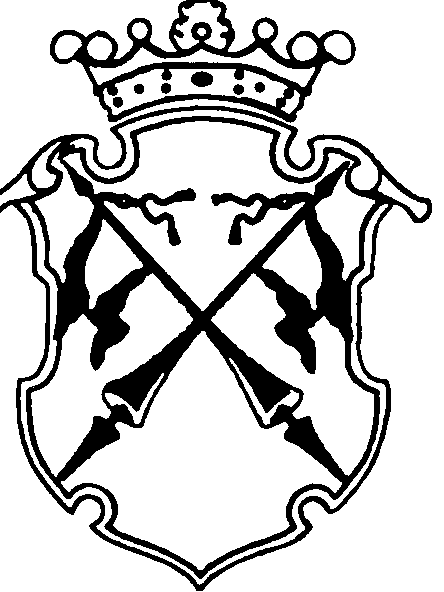 КОНТРОЛЬНО-СЧЕТНЫЙ КОМИТЕТСОРТАВАЛЬСКОГО МУНИЦИПАЛЬНОГО РАЙОНАЗАКЛЮЧЕНИЕКонтрольно-счетного комитета Сортавальского муниципального      района на Годовой отчет об исполнении бюджета Кааламского сельского поселения за 2018 год.«15»апреля 2019г.                                                                                    №6Общие положенияЗаключение на Годовой отчет об исполнении бюджета Кааламского сельского поселения за 2018 год подготовлено Контрольно-счетным комитетом Сортавальского муниципального района в соответствии с требованиями ст.157, 264.4 Бюджетного кодекса РФ, Положением о бюджетном процессе в Кааламском сельском поселении, утвержденным Решением Совета Кааламского сельского поселения от 09.12.2013г. №14 (далее – Положение о бюджетном процессе), Положением о контрольно-счетном комитете Сортавальского муниципального района, утвержденное Решением Совета Сортавальского муниципального района от 26 января 2012г. №232 «Об образовании контрольно-счетного комитета Сортавальского муниципального района и утверждении Положения о контрольно-счетном комитете Сортавальского муниципального района», Порядком проведения внешней проверки годового отчета об исполнении бюджета Кааламского сельского поселения от 04.03.2014г. №30. Заключения на Годовой отчет об исполнении бюджета Кааламского сельского поселения подготовлено на основании показателей отчета об исполнении бюджета Кааламского сельского поселения на 1 января 2019 года и с учетом данных внешней проверки  годовой бюджетной отчетности главного администратора бюджетных средств за 2018 год (далее – внешняя проверка).Внешняя проверка бюджетной отчетности главного администратора бюджетных средств  (далее – ГАБС) проведена  на камеральном уровне с использованием сплошного метода.В ходе внешней проверки Годового отчета об исполнении бюджета Кааламского сельского поселения был осуществлен комплекс контрольных мероприятий по проверке полноты и достоверности представленной к проверке бюджетной отчетности, ее соответствия нормативным правовым актам, проведен анализ на предмет её соответствия по составу, структуре и заполнению (содержанию) требованиям Бюджетного кодекса Российской Федерации, Положения о бюджетном процессе в Кааламском сельском поселении, Приказа Минфина РФ от 28 декабря 2010г. №191н «Об утверждении Инструкции о порядке составления и представления годовой, квартальной и месячной отчетности об исполнении бюджетов бюджетной системы Российской Федерации»(с изменениями и дополнениями) (далее-Инструкция №191н),	Приказу Минфина России от 1 июля 2013 г. N 65н "Об утверждении Указаний о порядке применения бюджетной классификации Российской Федерации" (с изменениями и дополнениями) (далее- Указания №65н) , Приказу Минфина РФ от 1 декабря 2010 г. N 157н
"Об утверждении Единого плана счетов бухгалтерского учета для органов государственной власти (государственных органов), органов местного самоуправления, органов управления государственными внебюджетными фондами, государственных академий наук, государственных (муниципальных) учреждений и Инструкции по его применению"(далее- Инструкция №157н)Соблюдение бюджетного законодательства при организации        бюджетного процессаВ 2018г. в Кааламском сельском поселении бюджетный процесс основывался на нормах Бюджетного кодекса РФ, Положении о бюджетном процессе в Кааламском сельском поселении, Уставе Кааламского сельского поселения, и других нормативных правовых актах.Решением Совета Кааламского сельского поселения от 27.12.2017г. №139 «О бюджете Кааламского сельского поселения на 20187год и на плановый период 2019 и 2020 годов» утвержден бюджет Кааламского сельского поселения на 2018 год. Бюджет утвержден до начала очередного финансового года, т.е. в соответствии с требованиями бюджетного законодательства. Основные характеристики утвержденного бюджета соответствуют требованиям ст.184.1 Бюджетного кодекса РФ.Внешняя проверка годового Отчета об исполнении бюджета        Кааламского сельского поселения за 2018 годВнешняя проверка годового отчета об исполнении бюджета Кааламского сельского поселения за 2018 год проведена Контрольно-счетным комитетом Сортавальского муниципального района с соблюдением требований Бюджетного кодекса РФ.Для проведения внешней проверки Администрацией Кааламского сельского поселения 25.03.2018г. отчет направлен в Контрольно-счетный комитет Сортавальского муниципального района.Отчет об исполнении бюджета Кааламского сельского поселения за 2018год представлен в составе:- Баланс  исполнения бюджета (форма 0503120);- Баланс по поступлениям и выбытиям бюджетных средств (форма 0503140);- Справки по заключению счетов бюджетного учета отчетного финансового года (форма 0503110);- Отчет о финансовых результатах деятельности (форма 0503121);-Отчет о движении денежных средств (форма 0503123);-Отчет о кассовом поступлении и выбытии бюджетных средств (форма 0503124);- Справка по консолидируемым расчетам (форма 0503125);- Отчет об исполнении бюджета (форма 0503117);- Отчет о принятых бюджетных обязательствах (форма 0503128);- Пояснительная записка (форма 0503160) .Годовая  отчетность об исполнении бюджета поселения за 2018 год представлена субъектом отчетности на бумажном носителе, сброшюрована и пронумерована совместно с годовой  бюджетной (бухгалтерской) отчетностью ГАБС , что является нарушением п.4 Инструкции №191н.Таким образом, Годовой отчет об исполнении бюджета поселения за 2018 год представлен к внешней проверки в Контрольно-счетный комитет с соблюдением срока, установленного п.3 ст.264.4 Бюджетного кодекса РФ, и в полном объеме форм, установленных статьей 264.1 Бюджетного кодекса.С целью осуществления контрольных мероприятий в ходе внешней проверки годового отчета об исполнении бюджета Кааламского сельского поселения Контрольно-счетным комитетом дополнительно были использованы :- Решение Совета Кааламского сельского поселения от 27.12.2017г. №139 « О бюджете Кааламского сельского поселения на 2018 год и на плановый период 2019 и 2020 годов»;- Решение Совета Кааламского сельского поселения от 27.12.2018г. №22 « О внесении изменений в Решение Совета Кааламского сельского поселения от 27.12.2017г.№139 «О бюджете Кааламского сельского поселения на 2018 год и на плановый период 2019 и 2020 годов»;- Сводная бюджетная роспись бюджета Кааламского сельского поселения на 2018 финансовый год и на плановый период 2019 и 2020 годовС целью установления достоверности показателей исполнения бюджета Кааламского сельского поселения, отраженных в представленной годовой бюджетной отчетности, Контрольно-счетным комитетом была запрошена  и представлена информация об операциях по исполнению бюджета Кааламского сельского поселения Управлением Федерального казначейства по Республике Карелия. Проверка полноты и достоверности годовой бюджетной отчетности бюджета Кааламского сельского поселенияБаланс по поступлениям и выбытиям бюджетных средств (ф.0503140)В нарушение п.7,п.104 Инструкции №191н остатки финансовых активов по строке 211 и 583 ф.0503140 отражены не на основании данных счета 120211000 и 140230000, т.к. Главная книга Администрации Кааламского сельского поселения за 2018 год не содержит показатели, сформированные по поступлению и выбытию средств бюджета Кааламского сельского поселения (120211000), а также показатели результата прошлых отчетных периодов (140230000). Баланс исполнения бюджета (ф.0503120)Баланс исполнения бюджета Кааламского сельского поселения составлен Администрацией Кааламского сельского поселения на основании бюджетной отчетности ГАБС – Администрации Кааламского сельского поселения, УФНС России по Республике Карелия Согласно п. 114 Инструкции №191н Баланс (ф. 0503120) формируется на основании сводного Баланса (ф. 0503130), сформированного ГАБС, и годового Баланса (ф. 0503140) путем объединения показателей по строкам и графам отчетов.При проверке достоверности формирования формы Баланса исполнения бюджета поселения (ф.0503120) установлено отражение показателей соответствующие объединенным показателям ф.0503130 и ф.0503140.Справка по заключению счетов бюджетного учета отчетного финансового года (ф.0503110)Согласно п.116 Инструкции №191н, Финансовый орган формирует Справку по заключению счетов (ф. 0503110) к Балансу (ф. 0503140) на основании данных по соответствующим кодам счетов 021100000 "Внутренние расчеты по поступлениям", 021200000 "Внутренние расчеты по выбытиям", 030800000 "Внутренние расчеты по поступлениям", 030900000 "Внутренние расчеты по выбытиям", 040200000 "Результат по кассовым операциям бюджета", в сумме сформированных оборотов по состоянию на 1 января года, следующего за отчетным.Главная книга за 2018г. не содержит данные по перечисленным выше счетам.При сопоставлении данных, отраженных в Справке (ф.0503110 к Балансу ф.0503140) по счетам: 140110000; 140120000; 140230000 с данными по доходам и расходам бюджета Кааламского сельского поселения, отраженными в Справке об операциях по исполнению бюджета на 09.01.2019г., предоставленную УФК по РК, отклонений не установлено.Согласно п.118 Инструкции №191н, финансовый орган формирует консолидированную Справку (ф. 0503110) к Балансу (ф. 0503120) на основании консолидированной Справки (ф. 0503110) к сводному Балансу (ф. 0503130) и консолидированной Справки (ф. 0503110) к сводному Балансу (ф. 0503140).При сопоставлении показателей, отраженных в Справке (ф.0503110 к Балансу ф.0503120) установлено, что показатели данной справки сформированы не на основании Справки (ф. 0503110) к сводному Балансу (ф. 0503130) и Справки (ф. 0503110) к сводному Балансу (ф. 0503140), т.к.- Справка (ф.0503110 к Балансу ф.0503120) вообще не содержит показателей, включенных в Справку (ф.0503110 к Балансу ф.0503140);- Показатели по кредиту и дебету счета 1401110 и кредиту счета 140130000 Справки (ф.0503110 к Балансу ф.0503120) в сумме 13815627,3 не соответствуют объединенным показателям по кредиту и дебету счета 140110110 и кредиту счета 140130000 Справок (ф.0503110 к Балансу ф.0503130) Администрации КСП (14064410,17) и УФНС России по РК (4789775,75) = 18854185,92. Сумма отклонений составляет 5038558,62 руб.Отчет об исполнении бюджета (ф.0503117)Согласно п.134 Инструкции №191н, в графе 4 отражаются годовые объемы утвержденных бюджетных назначений на текущий финансовый год по разделу "Доходы бюджета" и разделу "Источники финансирования дефицита бюджета" - в сумме плановых показателей доходов бюджета и поступлений по источникам финансирования дефицита бюджета, утвержденных законом (решением) о бюджете.В представленном к проверке Отчете (ф.0503117) в гр.4 р.1 «Доходы бюджета» выявлено несоответствие с утвержденными Решением о бюджете показателями: Согласно п. 137 Инструкции №191н , графа 5 раздела "Доходы бюджета" Отчета (ф. 0503117) формируется путем суммирования одноименных показателей графы 8 раздела "Доходы бюджета" консолидированных Отчетов (ф. 0503127) при условии соответствия данных о кассовом исполнении бюджета, отраженных в графе 5 раздела "Доходы бюджета" консолидированных Отчетов (ф. 0503127) с аналогичными показателями графы 5 раздела "Доходы бюджета" консолидированного Отчета (ф. 0503124) финансового органа.При суммировании одноименных показателей графы 8 раздела "Доходы бюджета" консолидированных Отчетов (ф. 0503127) установлено, что суммированные показатели не тождественны показателям, отраженным в графе 5 Отчета (ф.0503117). Разница составляет 77,34 руб. в т.ч. :-в Отчете (ф.0503127) ГАБС – Администрации Кааламского сельского поселения, не отражена сумма 77,34 руб. по КБК 182 105 03010 01 2100 110.Согласно п.134 Инструкции №191н, по графе 4 раздела "Расходы бюджета" и разделу "Источники финансирования дефицита бюджета" отражаются показатели в сумме бюджетных назначений по расходам бюджета и выплатам источников финансирования дефицита бюджета, утвержденных в соответствии со сводной бюджетной росписью, с учетом последующих изменений, оформленных в установленном порядке на отчетную дату.При сопоставлении показателей утвержденных бюджетных назначений по расходам, отраженных по гр.4 раздела 2 Отчета (ф.0503117) с показателями Сводной бюджетной росписи бюджета на 2018 финансовый год и на плановый период 2019 и 2020 годов выявлены следующие отклонения:                                                                                                 (руб.)Проверкой установлено, что в нарушение п.2.1 ст.217 Бюджетного кодекса РФ , утвержденные показатели сводной бюджетной росписи не соответствуют решению о бюджете:                                           (тыс. руб.)Согласно п.137 Инструкции №191н, графа 5 раздела "Расходы бюджета" Отчета (ф. 0503117) формируется путем суммирования одноименных показателей графы 9 раздела "Расходы бюджета" консолидированных Отчетов (ф. 0503127) главных распорядителей бюджетных средств, при условии соответствия данных о кассовом исполнении бюджета, отраженных в графе 6 раздела "Расходы бюджета" консолидированных Отчетов (ф. 0503127) с аналогичными показателями графы 6 раздела "Расходы бюджета" консолидированного Отчета (ф. 0503124) финансового органаПри сопоставлении показателей на 01.01.2019г., отраженных в гр.5 р. 2 Отчета (ф.0503117) с одноименными показателями гр.9 р.2 Отчетов (ф.0503127) главных распорядителей бюджетных средств, с данными о кассовом исполнении бюджета, отраженных в гр.6 р.2 Отчета (ф.0503124) финансового органа, а также  со сведениями, предоставленными УФК по РК «Справка об операциях по исполнению бюджета на 09.01.2019.», отклонений не установлено.Отчет о финансовых результатах деятельности (ф.0503121)Отчет о финансовых результатах (ф.0503121) сформирован финансовым органом с соблюдением требований пункта 100 Инструкции №191н.Отчет о движении денежных средств (ф.0503123)Согласно п.150.4 Инструкции №191н Финансовый орган на основании данных консолидированных Отчетов (ф. 0503123), представленных главными распорядителями бюджетных средств, главными администраторами источников финансирования дефицита бюджета, главными администраторами доходов бюджета, составляют сводный Отчет (ф. 0503123) путем суммирования одноименных показателей по строкам и графам соответствующих разделов отчета.Финансовый орган сформировал показатели Отчета (ф.0503123) на основании объединенных показателей Отчетов (ф.0503123), представленных главными распорядителями бюджетных средств, но Отчет (ф.0503123) отражает не достоверные сведения по строкам 010, 020, 050 р. 1 «Поступления», т.к.  в нарушение требований п. 150 Инструкции №191н, по строке 050 не отражена сумма показателей по коду КОСГУ 130 «Доходы от оказания платных услуг (работ), компенсации затрат» в объеме 2640,0 руб., что привело к недостоверному отражению по строке 020 и 010. Следовательно, по строке 050,020,010 Отчета (ф.0503123) финансовым органом также не достоверно отражены показатели.Пояснительная запискаПри анализе соответствия составу и полноты составления приложений к Пояснительной записке (ф.0503160) установлено, что :Согласно п.162 Инструкции №191н, в графе 3  ф.0503163 указываются по кодам бюджетной классификации Российской Федерации, отраженным в графе 1 приложения, объемы бюджетных назначений, утвержденные бюджетной росписью главного распорядителя бюджетных средств на отчетный финансовый год с учетом внесенных в нее изменений, оформленных надлежащим образом на отчетную дату.К проверке представлена Сводная бюджетная роспись на 2018 финансовый год и на плановый период 2019 и 2020 годов, утвержденная Главой Калаамского сельского поселения 28.12.2018г.  В нарушение п.2.1 ст.217 Бюджетного кодекса РФ , утвержденные показатели сводной бюджетной росписи не соответствуют решению о бюджете:К тому же при суммировании показателей сводной бюджетной росписи, отраженных по разделам, подразделам бюджетной классификации установлено, что общая сумма составляет 5075968,95 тыс. руб., а в «итого расходов» сводной бюджетной росписи  значится сумма 17221,0 тыс. руб. Данное обстоятельство послужило недостоверному отражению показателей, отраженных по графе 3 и по графе 4 Сведений (ф.0503163).При анализе составления «Сведения об исполнении бюджета» (ф.0503164) установлено, что в нарушение п.163 Инструкции №191н по разделу 2 «Расходы бюджета» в графе 4 не указана информация о суммах доведенных в установленном порядке бюджетных данных.Согласно п.169 Инструкции №191н информация в приложении Сведения о государственном (муниципальном) долге, предоставленных бюджетных кредитах (ф. 0503172) содержит обобщенные за отчетный период данные по муниципальному долгу, предоставленных бюджетных кредитах, а также процентах и штрафах по ним в разрезе долговых инструментов.В составе годовой бюджетной отчетности Администрация Кааламского поселения не предоставило муниципальную долговую книгу, поэтому сопоставить информацию, содержащеюся в Сведениях (ф.0503172) с информацией, содержащейся в Муниципальной долговой книге не представляется возможным.Остальные формы бюджетной отчетности Кааламского сельского поселения соответствуют требованиям Инструкции №191н и Указаниям о применении бюджетной классификации РФ.  Показатели исполнения бюджета поселения, отраженные в годовом отчете об исполнении местного бюджета соответствуют показателям, отраженным в справке об операциях по исполнению  бюджета поселения Управления Федерального казначейства по РК.  Общая характеристика исполнения бюджета за 2018 годПервоначально бюджет Кааламского сельского поселения на 2018/год (решение Совета Кааламского сельского поселения от 27.12.2017г. №139) был утвержден по доходным источникам в сумме 7051,0 тыс. руб., расходным обязательствам – 7301,0 тыс. руб. В течение 2018 года в утвержденный бюджет изменения вносились 5 раз (Решение Совета Кааламского сельского поселения от 27.03.2018г. №145; Решение Совета Кааламского сельского поселения от 14.06.2018г. №150; Решение Совета Кааламского сельского поселения от 01.10.2018г. №111;решение Совета кааламского сельского поселения от 29.11.2018г. №16; Решение Совета Кааламского сельского поселения от 27.12.2018г. №22).Внесение изменений в утвержденный бюджет в основном связано:- необходимостью отражения в доходной и расходной части бюджета Кааламского сельского поселения полученных безвозмездных поступлений;- перемещением бюджетных ассигнований по субъектам бюджетного планирования в связи с уточнением расходных обязательств бюджета поселения в ходе его исполнения. В результате внесенных изменений и дополнений в бюджет Кааламского сельского поселения его доходная часть увеличилась на 10200,0 тыс. руб. и составила 17251,0 тыс. руб., расходная часть - на 9920,0тыс. руб. и составила 17211,0 тыс. руб., дефицит бюджета Кааламского сельского сократился на 250,0 тыс. руб. и утвержден профицит бюджета в объеме 30,0 тыс. руб. В Годовом отчете об исполнении бюджета поселения отражены утвержденные решением о бюджете назначения по доходам в сумме 17251,0 тыс. руб., по расходам – утвержденные в соответствии со сводной бюджетной росписью в сумме 17221,0 тыс. руб.,  профицит бюджета – сумма плановых показателей утвержденных решением о бюджете в сумме 30,0 тыс. руб.Согласно отчетных данных бюджет по доходам исполнен в размере 17372,3 тыс. руб. или на 100,7% к утвержденным бюджетным назначениям, по расходам исполнение составило 16739,2 тыс. руб. или 97,27% к утвержденным бюджетным назначениям.По данным Отчета об исполнении бюджета за 2018 год бюджет исполнен с профицитом 633,0 тыс. руб., что  на 603,0 тыс. руб. больше утвержденного объема профицита бюджета поселения на 2018 год.Показатели исполнения основных характеристик бюджета Кааламского сельского поселения по годовому отчету и результатам проверки представлены в таблице №1Таблица 1(тыс. руб.)Анализ исполнения показателей доходной части бюджета Кааламского сельского поселения.За 2018год в бюджет Кааламского сельского поселения поступило 17372,3 тыс. руб., что составляет 100,7% от утвержденных бюджетных назначений.  Налоговые и неналоговые доходы составили в доходной части бюджета Кааламского сельского поселения 81,8 %. План по налоговым доходам выполнен на 100,9 %, в бюджет поступило 14064,4 тыс. руб.. План по неналоговым доходам выполнен на 94,7%, в бюджет поступило 138,7 тыс. руб. Недополучено неналоговых доходов на сумму 7,8 тыс. руб. По сравнению с 2017 годом объем налоговых и неналоговых поступлений увеличился на 7163,9 тыс. руб. или на 103,8%.В 2018 году размер безвозмездных поступлений от других бюджетов бюджетной системы РФ составил в денежном выражении 3069,1тыс. руб.. Доля безвозмездных поступлений в доходной части бюджета Кааламского сельского поселения составила 17,8%. По сравнению с 2017 годом объем безвозмездных поступлений сократился на 1890,5 тыс. руб. или на 38,1%.Налоговые доходыНалоговые платежи за 2018год поступили в сумме 14064,1 тыс. руб., что на 129,0 тыс. руб. больше утвержденных плановых назначений или 100,9% от утвержденного плана.Доходы от уплаты акцизов по подакцизным товарам (продукции), производимым на территории РФ поступили в объеме 107,4% от прогнозных поступлений. Доходы от налога на имущество физических лиц – 100,8% от утвержденного прогнозного объема поступлений.  Единый сельскохозяйственный налог поступил в объеме 100% от утвержденного прогнозного объема поступлений, имущественные налоги поступили в бюджет поселения в объеме 100,1% от плановых назначений.В отчетном году 100% налоговых поступлений в  бюджет Кааламского сельского поселения были сформированы за счет :-земельного налога -4655,5 тыс. руб. (33,1% от общей суммы поступивших налоговых доходов);-налог на имущество физ. лиц – 383,1 тыс. руб. (2,7% от общей суммы поступивших налоговых доходов);-налога на доходы физических лиц – 8090,7 тыс. руб. (57,5% от общей суммы поступивших налоговых платежей );-доходы от уплаты акцизов по подакцизным товарам (продукции), производимым на территории РФ – 935,1 тыс. руб. (6,7 % от общей суммы поступивших налоговых платежей).По сравнению с 2017г. поступление земельного налога увеличилось на 1002,0 тыс. руб. или на 28,5 процентов, налога на имущество физ. лиц на 34,4 тыс. руб. или на 9,9 процентов.  Поступления от налога на доходы физических лиц в 2018 по сравнению с аналогичным периодом прошлого года увеличилось на 6425,8 тыс. руб. или на  386,0%. Доходы от уплаты акцизов по подакцизным товарам (продукции), производимым на территории РФ увеличились по сравнению с 2017 г. на 31,8 тыс. руб. или на 3,5%.Неналоговые доходыРешением о бюджете на 2018 год прогнозируемый объем поступлений неналоговых доходов бюджета Кааламского сельского поселения утвержден с учетом изменений в сумме 146,5 тыс. руб. По данным Отчета об исполнении бюджета Кааламского сельского поселения за 2018 год, неналоговые доходы исполнены в сумме 138,7 тыс. руб., или 94,7% от утвержденных назначений.По сравнению с 2017 годом объем поступлений сократился на 221,4 тыс. руб. или на 61,5%. Процент выполнения плановых показателей в отчетном году по сравнению с предыдущим годом сократился на 3,3% (в 2017г. -98,0%). Доля поступлений в 2018 г. по неналоговым доходам в доходной части бюджета Кааламского сельского поселения составила 0,8%.Наибольший удельный вес в поступивших неналоговых доходах занимают доходы от использования имущества, находящегося в муниципальной собственности – 136,4 тыс. руб., что составляет 98,4% от общего объема поступивших неналоговых доходов. Плановые показатели по данному виду неналогового дохода выполнены на 94,6%.По неналоговому доходу «штрафы, санкции, возмещение ущерба» утвержденные  прогнозные поступления в объеме 2,4 тыс. руб. выполнены в на 100%.По неналоговому доходу «доходы от оказания платных услуг и компенсации затрат государства» исполнение составило 2,6 тыс. руб. при плановом назначении 0 тыс. руб.По информации, содержащейся в Годовом отчете об исполнении бюджета Кааламского сельского поселения за 2018 год (ф.0503164), исполнение по данному неналоговому источнику образовалось в результате уточнения невыясненного поступления. Согласно Решению о бюджете поселения на 2018 год и на плановый период 2019 и 2020 годов  Главным администратором данного вида неналогового поступления является Администрация Кааламского сельского поселения, поэтому пояснение причины отклонений, данное в ф.0503164 является неполным, т. к. не поясняет почему доходы от компенсации затрат не были спрогнозированы в бюджете.6.3. Безвозмездные поступленияВ 2018году в доходную часть бюджета Кааламского сельского поселения поступило 3169,1 тыс. руб. безвозмездных поступлений или 100 % от утвержденного плана, что составляет 18,37% от общей суммы доходов, в том числе:Дотации на выравнивание бюджетной обеспеченности- 433,0 тыс. руб. (100% от утвержденных плановых назначений);Субсидии бюджетам бюджетной системы РФ – 1644,1 тыс. руб. (100 % от утвержденных плановых назначений);Субвенции из других бюджетов бюджетной системы РФ – 295,3 тыс. руб. ( 100 % от утвержденных плановых назначений);Иные межбюджетные трансферты, переданные бюджету Кааламского сельского поселения из других бюджетов бюджетной системы РФ – 696,7 тыс. руб. ( 100% от утвержденных плановых назначений);Прочие безвозмездные поступления – 100,0 тыс. руб.(100% от утвержденных плановых назначений).В структуре безвозмездных поступлений дотации составили 13,7 %,  субсидии – 51,8%; субвенции – 9,3%, иные межбюджетные трансферты – 22,0%, прочие безвозмездные поступления – 3,2%.Показатели исполнения безвозмездных поступлений приведены в таблице  (тыс.руб.)Исполнение по налоговым и неналоговым доходам в разрезе ГАБСОсновными направлениями бюджетной и налоговой политики Кааламского сельского поселения на 2018 в области доходов бюджета Кааламского сельского поселения предусматривалось работа по повышению качества администрирования доходов бюджета. Прогнозные показатели поступления доходов утверждены  Решением о бюджете Кааламского сельского поселения на 2018 год  и на плановый период 2019 и 2020 годов по кодам бюджетной классификации РФ. В Приложении 1 к решению Совета Кааламского сельского поселения «О бюджете Кааламского сельского поселения на 2018 год и на плановый период 2019 и 2020 годов» закреплены коды главного администратора за каждым главным администратором средств бюджета поселения.Показатели исполнения бюджетных назначений по налоговым и неналоговым доходам по главным администраторам доходов бюджета поселения характеризуются данными приведенными в таблице  (тыс. руб.)Анализ исполнения прогнозируемых поступлений по налоговым и неналоговым доходам показал следующее.Доля поступлений администрируемых Управления Федеральной налоговой службы РФ по РК составила 92,4 процентов, Администрацией Кааламского сельского поселения – 0,9 процентов, Управления Федерального казначейства  по РК – 6,7 процентов.По одному из трех главных администраторов доходов бюджета поселения исполнение прогнозируемых поступлений в 2018 году составило менее 95,0 процентов. Самый низкий процент исполнения  прогнозируемых поступлений сложился по главному администратору – Администрация Кааламского сельского поселения.Анализ исполнения показателей расходной части бюджета Кааламского сельского поселенияРешением о бюджете Кааламского сельского поселения на 2018 год в первоначальной редакции общий объем годовых назначений расходной части был утвержден в объеме 7301,0 тыс. руб. С учетом внесенных изменений общий объем расходов увеличился  на  9920,0 тыс. руб. (или на 136%) и составила 17221,0 тыс. руб.В соответствии со сводной бюджетной росписью на 2018 год бюджетные ассигнования по расходам бюджета утверждены в сумме 17221,0 тыс. руб. , что соответствует сумме бюджетных ассигнований, утвержденных Решением о бюджете с учетом внесенных изменений на 2018год, но при суммировании показателей сводной бюджетной росписи, отраженных по разделам, подразделам бюджетной классификации установлено, что общая сумма составляет 5075968,95 тыс. руб., а в «итого расходов» сводной бюджетной росписи  значится сумма 17221,0 тыс. руб.В отчетном году в ходе корректировок бюджета осуществлено увеличение запланированных бюджетных ассигнований по некоторым разделам классификации расходов бюджета. Наибольшее увеличение отмечено по разделам, подразделам : «Жилищно-коммунальное хозяйство» «Благоустройство» на 456,9%; «Национальная экономика» «Дорожное хозяйство (дорожные фонды)» на 175,3%; «Общегосударственные вопросы» «Обеспечение деятельности финансовых, налоговых и таможенных органов и органов финансового (финансово-бюджетного) надзора» на 157,5% , «Функционирование Правительства Российской Федерации, высших исполнительных органов государственной власти субъектов Российской Федерации, местных администраций» на 91,8%, «Обеспечение проведения выборов и референдумов» на 100% , «Другие общегосударственные вопросы» на 78,2%;«Культура и кинематография» «Культура» на 77,7%, На 86,7% сокращены  бюджетные ассигнования по разделу «Социальное обеспечение», на 60%  по разделу «Образование» .Расходы бюджета по разделам и подразделам классификации расходов бюджетов  Анализ расходов бюджета Кааламского сельского поселения  в разрезе разделов и подразделов классификации расходов бюджета  приведен в табл.  (тыс. руб.)В виду того, что в нарушение п.2.1 ст.217 Бюджетного кодекса РФ , утвержденные показатели сводной бюджетной росписи не соответствуют решению о бюджете, анализ отклонений показателей утвержденной сводной бюджетной росписи на 2018г. от показателей утвержденной сводной бюджетной росписи на 2018г., а также анализ исполнения 2018г. по отношению к показателям утвержденной сводной бюджетной росписи на 2018г. ,  в рамках внешней проверки не проводился.В сравнении с 2017 годом в 2018 году решением о бюджете предусмотрено увеличение расходов на 4439,2 тыс. руб. или  на 34,7%.  В разрезе разделов увеличение расходов произошло по 6 разделам, снижение расходов произошло по 3 разделам. Наибольшее увеличение расходов, утвержденных сводной бюджетной росписью, произошло по разделу «Общегосударственные вопросы», наибольшее снижение запланированных расходов произошло по разделу «Физическая культура и спорт».В 2018году по отчету и по результатам внешней проверки расходы бюджета Кааламского сельского поселения исполнены в сумме 16739,2 тыс. руб., что на 5015,1 тыс. руб. или на 42,8 % больше произведенных расходов за 2017 год.Относительно 2017 года увеличились расходы по разделам : «Общегосударственные вопросы»(на 59,3%), «Национальная оборона» (на 49,2%), «Национальная безопасность и правоохранительная деятельность» (на 147,6%), «Национальная экономика»(на 61,0%), «Жилищно-коммунальное хозяйство» ( на 49%), «Культура и кинематография» (на 3,9%), «Социальная политика (на 100%). В сравнении с 2017 г. наблюдается наибольшее снижение расходов по разделам: «Образование» (на 18,4%) , «Физическая культура и спорт» (на 35,8%).Согласно Отчету об исполнении бюджета за 2018 год расходы поселения исполнены на 97,2 % от утвержденных Решением о бюджете бюджетных назначений ( в 2017 году – 91,7%).Основную долю исполненных расходов бюджета Кааламского сельского поселения в 2018 году составили расходы на общегосударственные вопросы – 38,0 процентов, жилищно-коммунальное хозяйство – 27,7 процентов, на культуру и кинематографию – 17,5 процентов, , на национальную экономику – 14,6 процентов.Анализ исполнения бюджетных ассигнований по разделам и подразделам классификации расходов бюджетов Российской Федерации за 2018 год свидетельствует о том, что при исполнении бюджетных ассигнований по десяти разделам, подразделам процент исполнения к показателю сводной бюджетной росписи сложился выше 95,0 процентов.Меньше 95 процентов исполнение составило по разделу, подразделу «Общегосударственные вопросы» «Резервные фонды» (0%),«Жилищно-коммунальное хозяйство» «Благоустройство» (92,4%).Согласно «Сведения об исполнении бюджета» (ф.0503164) по разделу «Общегосударственные расходы » исполнение расходов по подразделу 0111 «Резервные фонды» в объеме 0% от утвержденных назначений сложилось по причине отсутствия гарантийных случаев.По разделу «Жилищно-коммунальное хозяйство» исполнение расходов по подразделу 0503 «Благоустройство» исполнение составило 92,4% по причине экономии бюджетных средств, сложившейся в результате проведенных мероприятий по энергоэффективности уличного освещения .7.2.Ведомственная структура расходовВ приложении 4 «Ведомственная структура расходов бюджета Кааламского сельского поселения на 2018 год по разделам, подразделам, целевым статьям и видам расходов классификации расходов бюджета» к Решению №139 от 27.12.2017г. Совета Кааламского сельского поселения «О бюджете Кааламского сельского поселения на 2018 год и на плановый период 2019 и 2020 годов» бюджетные ассигнования распределены по одному главному распорядителю средств бюджета.В 2018 году в ведомственной структуре расходов изменений не произошло.За отчетный финансовый год по главному распорядителю бюджетные назначения исполнены на 97,2 процентов. Суммы отклонений кассовых показателей исполнения от плановых показателей за 2018 год отражены в сведениях об исполнения бюджета Кааламского сельского поселения (форма 0503164) в составе пояснительной записки (ф. 0503160) главного распорядителя бюджетных средств. В графе 9 ф.0503164 даны пояснения причин отклонения от планового процента исполнения.Дефицит бюджета Кааламского сельского поселения и источники его финансирования.Решением о бюджете Кааламского сельского поселения на 2018 год (с учетом изменений) бюджет поселения утвержден  с профицитом в сумме 30,0 тыс. руб. В 2018г. бюджет Кааламского сельского поселения был исполнен с профицитом. Доходы бюджета фактически исполнены в сумме 17372,3 тыс. руб. и превышают произведенные расходы в сумме 16739,2 тыс. руб. на сумму 633,1 тыс. руб. В 2018году в бюджет поселения не привлекались бюджетные кредиты от других бюджетов бюджетной системы РФ, а также кредиты кредитных организаций. В течение 2018 года из бюджета Кааламского сельского поселения другим бюджетам бюджетной системы Российской Федерации бюджетные кредиты не предоставлялись.  Муниципальный долгСтатьей 1 решения Совета Кааламского сельского поселения от 27.12.2017г. №139 «О бюджете Кааламского сельского поселения  на 2018 год и на плановый период 2019 и 2020 годов» с изменениями и дополнениями, установлен верхний предел муниципального долга Кааламского сельского поселения на 01 января 2019 года, в валюте РФ в сумме 0  тыс. руб., в том числе верхний предел по муниципальным гарантиям Каалмского сельского поселения в валюте РФ в сумме 0 тыс. руб. По данным предоставленной отчетности по состоянию на 01.01.2019г. превышение установленного предельного объема муниципального долга Кааламского сельского поселения в отчетном периоде не обнаружено. В виду того, что Муниципальная долговая книга Кааламского сельского поселения по состоянию на 01 января 2019г к проверке не представлена, подтвердить степень полноты и достоверности отражения сведений о муниципальном долге поселения в годовой бюджетной отчетности на 01.01.2019г., не представляется возможным.Согласно Сведений (ф.0503172), по сравнению с началом отчетного года объем муниципального долга на конец периода не изменился.Структура муниципального внутреннего долга Кааламского сельского поселения по видам долговых обязательств и ее изменение характеризуется следующими данными:Табл.6По состоянию на 01.01.2019 года задолженность по кредитам кредитных организаций, по бюджетным кредитам, привлеченным от других бюджетов бюджетной системы РФ , а также  по муниципальным гарантиям Кааламского сельского поселения - отсутствует.Долговая нагрузка на бюджет Кааламского сельского поселения отсутствует.Расходы на обслуживание муниципального долга Кааламского сельского поселения Решением о бюджете Кааламского сельского поселения не установлен предельный объем расходов на обслуживание муниципального долга Кааламского сельского поселения на 2018 год. Бюджетные ассигнования на обслуживание муниципального долга поселения  Решением о бюджете не предусмотрены. По данным годовой бюджетной отчетности главного распорядителя бюджетных средств исполнение за 2018 год также отсутствовало. Предельный объем расходов не превышен. Использование средств резервных фондов.В соответствии со статьей 81 Бюджетного кодекса РФ и статьей 6 решения Совета Кааламского сельского поселения от 27.12.2017г. № 139 «О бюджете Кааламского сельского поселения на 2018 год и на плановый период 2019 и 2020 годов» установлен размер резервного фонда Администрации Кааламского сельского поселения на 2018 год в размере 50,0 тыс. руб., что составляет 0,3 % от общего объема утвержденных бюджетных назначений.Частью 4 статьи 81 Бюджетного кодекса РФ установлено, что средства резервных фондов местных администраций направляются на финансовое обеспечение непредвиденных расходов, в том числе на проведение аварийно-восстановительных работ и иных мероприятий, связанных с ликвидацией последствий стихийных бедствий и других чрезвычайных ситуаций.Согласно Отчету об использовании бюджетных ассигнований резервного фонда Администрации Кааламского сельского поселения за 12 месяцев 2018 года,  в отчетном году зарезервированные средства не использовались ввиду отсутствия потребности, в т.ч. расходов на проведение аварийно-восстановительных работ и иных мероприятий, связанных с ликвидацией последствий стихийных бедствий и других чрезвычайных ситуаций. Согласно Отчета об исполнении бюджета поселения за 2018 год и данных Справки об операциях по исполнению бюджета поселения, предоставленной УФК по РК, исполнение расходов по подразделу 0111 «Резервные фонды» составило 0 тыс. руб. Согласно «Сведения об исполнении бюджета» (ф.0503164) по подразделу 0111 «Резервный фонд» в  исполнение объеме 0% от утвержденных бюджетных назначений сложилось по причине отсутствия  гарантийных случаев.Исполнение программной части бюджета.Решением о бюджете Кааламского сельского поселения на 2018 год  предусматривались к исполнению 1 муниципальная программа в объеме 1770,36 тыс. руб.По сравнению с 2017 годом,  утвержденные Решением о бюджете на реализацию Программ сократились в 2018 году на 1087,28 тыс. руб. или на 38%.Доля бюджетных средств, направленных на реализацию Программ, в общих расходах  бюджета поселения в 2018, году составила 10,6 процента, что на 11% меньше, чем в предыдущем году (в 2017году- 21,5%). Изменение количества и доли расходов на реализацию Программ в 2018 году в общих расходах бюджета  поселения представлено в таблице.Табл.7Расходы на реализацию Программ фактически исполнены в объеме 1770,6 тыс. руб., или 100 процентов от показателей, утвержденных Решением о бюджете КСП на 2018г.В 2018 году Программа исполнена на 100 процентов На 01.01.2018г. кредиторская задолженность перед контрагентами за выполненные в рамках данной Программы отсутствует.Результаты внешней проверки годовой бюджетной отчетности главного администратора бюджетных средств.В соответствии со статьей 268.1 Бюджетного кодекса РФ в ходе внешней проверки осуществляется контроль за достоверностью, полнотой и соответствием нормативным требованиям составления и представления бюджетной отчетности главными администраторами бюджетных средств (далее – ГАБС).В процессе внешней проверки устанавливалось соответствие порядка составления и представления бюджетной отчетности ГАБС нормам Бюджетного кодекса РФ, нормативным правовым актам Российской Федерации, Республики Карелия, Кааламского сельского поселения. В частности, предметом контроля являлось соблюдение общих требований по составлению и формированию бюджетной отчетности ГАБС, установленных Инструкцией о порядке составления и представления годовой, квартальной и месячной отчетности об исполнении бюджетов бюджетной системы Российской Федерации, утвержденной приказом Министерства финансов Российской Федерации от 28.12.2010г. №191н (далее-Инструкция №191н).В годовой отчет об исполнении бюджета Кааламского сельского поселения за 2018 год включен отчет 2 главных администраторов доходов, 1 главного распорядителя средств бюджета поселения, 1 главного администратора источников финансирования дефицита бюджета Кааламского сельского поселения. В период с 26.03.2019г. по 03.04.2019г. Контрольно-счетным комитетом была проведена проверка годовой бюджетной отчетности ГАБС Администрации Кааламского сельского поселения на камеральном уровне. Камеральная проверка проводились на основании отчета ГАБС, материалов, полученных для проведения внешней проверки годового отчета об исполнении бюджета поселения за 2018 год, а также данных о кассовом исполнении бюджета Кааламского сельского поселения, предоставленных Управлением Федерального казначейства по Республике Карелия.По результатам указанных проверок установлено, что годовая бюджетная отчетность за 2018 год представлена в Контрольно-счетный комитет ГАБС не позднее срока, установленного п.4 ст.33 Положения о бюджетном процессе в Кааламском сельском поселении.Анализ достоверности бюджетной отчетности проводился сплошным способом и включал в себя оценку корректности консолидации отчетности, соответствия показателей форм бюджетной отчетности ГАБС и получателей бюджетных средств, проверку соответствия сведений, отраженных в отчетах ГАБС данным отчетности Управления Федерального казначейства по Республики Карелия.Для проведения внешней проверки были представлены следующие формы отчетности по состоянию на 1 января 2019 года:Баланс главного распорядителя, распорядителя, получателя бюджетных средств, главного администратора, администратора источников финансирования дефицита бюджета, главного администратора, администратора доходов бюджета (ф.0503130);Справка о наличии имущества и обязательств на забалансовых счетах;Справка по заключению счетов бюджетного учета отчетного финансового года (ф.0503110);Отчет о финансовых результатах деятельности (ф.0503121);Отчет о движении денежных средств (ф.0503123);Справка по консолидируемым расчетам (ф.0503125);Отчет об исполнении бюджета главного распорядителя, распорядителя, получателя бюджетных средств, главного администратора, администратора источников финансирования дефицита бюджета, главного администратора, администратора доходов бюджета (ф.0503127);Отчет о принятых бюджетных обязательствах (ф.0503128);Таблицы и приложения:Пояснительная записка (ф.0503160);Сведения об основных направлениях деятельности (Табл.1);Сведения об исполнении текстовых статей закона (решения) о бюджете (Табл.3);Сведения об особенностях ведения бюджетного учета (Табл.4);Сведения о результатах мероприятий внутреннего государственного (муниципального) финансового контроля (Табл.5);Сведения о проведении инвентаризаций (Табл.6);Сведения о результатах внешнего (муниципального) финансового контроля (Табл.7);Сведения о количестве подведомственных учреждений (ф.0503161);Сведения о результатах деятельности (ф.0503162);Сведения об изменениях бюджетной росписи главного распорядителя бюджетных средств (ф.0503163);Сведения об исполнении бюджета (ф.0503164);Сведения об исполнении мероприятий в рамках целевых программ (ф.0503166);Сведения о целевых иностранных кредитах (ф.0503167);Сведения о движении нефинансовых активов (ф.0503168);Сведения о дебиторской и кредиторской задолженности (ф.0503169);Сведения о финансовых вложениях получателя бюджетных средств, администратора источников финансирования дефицита бюджета (ф.0503171);Сведения о государственном (муниципальном) долге, предоставленных бюджетных кредитах (ф.0503172);Сведения об изменении остатков валюты баланса (ф.0503173);Сведения о доходах бюджета от перечисления части прибыли (дивидендов) государственных (муниципальных) унитарных предприятий, иных организаций с государственным участием в капитале (ф.0503174);Сведения о принятых и неисполненных обязательствах получателя бюджетных средств (ф.0503175);Сведения об остатках денежных средств на счетах получателя бюджетных средств (ф.0503178).Состав форм годовой бюджетной отчетности ГАБС соответствует составу форм отчетности, определенной Инструкцией №191. Заключение.В результате проверки годовой бюджетной отчетности главного распорядителя – Администрации Кааламского сельского поселения выявлены следующие нарушения:Годовая бюджетная отчетность ГАБС представлена на бумажном носителе, сброшюрована и пронумерована совместно с годовой отчетностью об исполнении бюджета поселения финансового органа , без оглавления, что является нарушением п.4 Инструкции №191н. В рамках проверки годовой отчетности ГАБС Администрации Кааламского сельского поселения был проведен контроль показателей форм бюджетной отчетности главного распорядителя соответствию контрольным соотношениям, установленных и размещенных на официальном сайте Федерального казначейства www.roskazna.ru. Установлена не достоверность отражения показателей в формах бюджетной отчетности, выразившаяся в не соответствии контрольных соотношений. Сумма отклонений 757662,40  руб.Отражение сумм амортизации имущества, составляющего казну на счете 010458411 является нарушением п.20 Инструкции №162н.В ходе контрольного мероприятия установлено, что в Главной книге учреждения, в номере счета с 1 по 18 разряд  вместо аналитического кода по классификационному признаку поступлений и выбытий и код вида финансового обеспечения (деятельности) значатся нули.Отражение номеров (кодов) счетов бюджетного учета в формах бюджетной отчетности является не обоснованным. Оборот по счету 40110 172  по данным Главной книги, сформированный до заключительных операций , произведенных по закрытию счетов 31 декабря, составляет 24003,0  руб., а в Справке оборот по аналогичному счету вообще отсутствует. Разница составляет 24003,0 руб. или 100%.В нарушение п.78 Инструкции №162н., в Главной книге учреждения отражено финансовым органом, как администратором доходов по дебету аналитического учета счета 0210021100 "Расчеты с финансовым органом по поступлениям в бюджет" и кредиту аналитического учета счета 0401101100 "Доходы текущего финансового года, поступление доходов по элементу бюджета сельского поселения (10) , администрируемых УФНС России по Республике Карелия  в объеме 5038558,64 руб., что привело к недостоверному отражению данных в ф. 0503110 ГРБС- Администрации Кааламского сельского поселения по счету 40110110 и 21002000.Кредитовый показатель, отраженный в Главной книге учреждения по счету 150400000  ( 17251000,0 руб.) не соответствует показателю, отраженному по графе 4 раздела  «доходы бюджета» Отчета (ф.0503127) (12215962,29 руб.) , т.к. в нарушение п.150 Инструкции №162н, Главный администратор учитывает суммы плановых (прогнозных) показателей по не закрепленным за ним доходам бюджета в объеме 5034960,37 руб. Отклонение составляет 5035037,71 руб. или 40%В нарушение п.54 Инструкции №191н  по гр.3 р.1 ф.0503127 отсутствует отражение группировочных кодов по бюджетной классификации доходов бюджета.В нарушение требований п.57 Инструкции №191н, в представленном Отчете отсутствует заполнение граф 10 и 11 р.2 по строке  200 - как сумма неисполненных назначений по бюджетным ассигнованиям и по неисполненным лимитам бюджетных обязательств соответственно  по разделу.В представленном к проверке Отчете (ф.0503128) в разделе 3 "Обязательства финансовых годов, следующих за текущим (отчетным) финансовым годом" по графам 4 и 5 отражены показатели доведенных бюджетных ассигнований и показатели доведенных лимитов бюджетных обязательств , при отсутствии показателей  по учету счета 150000000 "Санкционирование расходов", сформированных по следующим финансовым периодам: 20 "Санкционирование по первому году, следующему за текущим (очередным финансовым годом)";30 "Санкционирование по второму году, следующему за текущим (первым годом, следующим за очередным) в Главной книге за 2018 год. В нарушение п. 29 Инструкции №191н не представлена Справка (ф.0503125) составленная нарастающим итогом с начала финансового года на основании данных, отраженных на отчетную дату на счетах 040120241 "Расходы на безвозмездные перечисления государственным и муниципальным организациям"В нарушение п.2.1 ст.217 Бюджетного кодекса РФ , утвержденные показатели сводной бюджетной росписи не соответствуют решению о бюджете. Сумма отклонений составляет 505827,95 тыс. руб.Недостоверное отражение показателей, отраженных по графе 3 и по графе 4 Сведений (ф.0503163).В нарушение п.163 Инструкции №191н главным распорядителем средств бюджета поселения по разделу 2 «Расходы бюджета» в графе 4 не указана информация о суммах доведенных в установленном порядке бюджетных данных на основании показателей дебетовых оборотов соответствующих счетов аналитического учета счета 050102000 "Лимиты бюджетных обязательств к распределению", 050302000 "Бюджетные ассигнования к распределению". Согласно данных регистра бухгалтерского учета получателя (Главная книга) –Администрации Кааламского сельского поселения, дебетовый оборот счета учета 150112000 за 2018 год составляет 17221000 руб.. Отклонение показателя отчетности  составляет 100 %..В нарушение п.164 Инструкции 191н в составе годовой бюджетной отчетности ГАБС представлена ф.0503166 содержащая информацию об исполнении программ, предусмотренных к финансированию за счет средств бюджета поселения.В нарушение требований Инструкции №162н, Администрацией Каааламского поселения операций по поступлению распределяемой части доходов с элементом 01  отражены по дебету и кредиту счета 20511000. Кроме того, операции по сч. 20511000 ( по дебету и кредиту) произведены и по поступлениям с элементом бюджета 10, администратором которых Администрация Кааламского поселения не является.  Недостоверное отражение данных по графе 5 и 7 ф. 0503169 (дебиторская). Сумма отклонения составляет 14064410,17 или 362%. и 338% соответственно.Остальные формы годовой бюджетной (бухгалтерской) отчетности главного распорядителя средств бюджета – Администрации Кааламского сельского поселения составлены в соответствии с требованиями Инструкции №191н.Внешней проверкой годовой бюджетной отчетности ГАБС за 2018 год выявлены факты, способные негативно повлиять на достоверность основных показателей бюджетной отчетности.В нарушение п.55 Инструкции №191н, ГАБС – УФНС России по РК в по гр. 4 р. 1 Отчета (ф.0503127) не отражены в сумме плановых (прогнозных) показателей по закрепленным за ним доходам бюджета на основании данных счетов 150400000 "Сметные (плановые, прогнозные) назначения". Бюджетная отчетность за 2018 год представлена в полном объеме, в установленный законом срок. Утвержденные бюджетные назначения, указанные в Отчете ГАБС, не в полной мере соответствуют показателям сводной бюджетной росписи. Показатели утвержденной Сводной бюджетной роспись Администрации Кааламского поселения на 2018г. не соответствуют Решению о бюджете, что является нарушением п.2 ст. 217 БК РФ.  Исполнение бюджетных назначений, указанное в Отчете ГАБС подтверждено данными Управления Федерального казначейства по Республике Карелия.Выводы по результатам проверки отчета об исполнении бюджета Кааламского сельского поселения за 2018г.Проведенная проверка отчета об исполнении бюджета Кааламского сельского поселения за 2018 год  предоставляет достаточные основания для выражения независимого мнения о достоверности бюджетной отчетности , но не в полной мере соответствия порядку ведения бюджетного учета исполнения бюджета законодательству Российской Федерации :Годовая  отчетность об исполнении бюджета поселения за 2018 год представлена субъектом отчетности на бумажном носителе, сброшюрована и пронумерована совместно с годовой  бюджетной (бухгалтерской) отчетностью ГАБС , что является нарушением п.4 Инструкции №191н.;При проверке достоверности отражения показателей Баланса по поступлениям и выбытиям бюджетных средств (ф.0503140)  установлено, что в нарушение ч.1 ст.10 Федерального закона от 06.12.2011г. №402-ФЗ «О бухгалтерском учете» операции по поступлениям и выбытиям бюджетных средств не были своевременно зарегистрированы и накоплены в регистре бухгалтерского учета «Главная книга». В нарушение п.7 Инструкции №191н Баланс (ф.0503140) составлен не на основе Главной книги. Главная книга за 2018г. не содержит сведений по счетам 020211000 "Внутренние расчеты по поступлениям", 021200000 "Внутренние расчеты по выбытиям", 040200000 "Результат по кассовым операциям бюджета", в сумме сформированных оборотов по состоянию на 1 января года, следующего за отчетным;При сопоставлении показателей, отраженных в Справке (ф.0503110 к Балансу ф.0503120) установлено, что показатели данной справки сформированы не на основании Справки (ф. 0503110) к сводному Балансу (ф. 0503130) и Справки (ф. 0503110) к сводному Балансу (ф. 0503140), т.к.- Справка (ф.0503110 к Балансу ф.0503120) вообще не содержит показателей, включенных в Справку (ф.0503110 к Балансу ф.0503140);- Показатели по кредиту и дебету счета 1401110 и кредиту счета 140130000 Справки (ф.0503110 к Балансу ф.0503120) в сумме 13815627,3 не соответствуют объединенным показателям по кредиту и дебету счета 140110110 и кредиту счета 140130000 Справок (ф.0503110 к Балансу ф.0503130) Администрации КСП (14064410,17) и УФНС России по РК (4789775,75) = 18854185,92. Сумма отклонений составляет 5038558,62 руб.В представленном к проверке Отчете (ф.0503117) в гр.4 р.1 «Доходы бюджета» выявлено несоответствие с утвержденными Решением о бюджете показателями;При суммировании одноименных показателей графы 8 раздела "Доходы бюджета" консолидированных Отчетов (ф. 0503127) установлено, что суммированные показатели не тождественны показателям, отраженным в графе 5 Отчета (ф.0503117). Разница составляет 77,34 руб. в т.ч. :-в Отчете (ф.0503127) ГАБС – Администрации Кааламского сельского поселения, не отражена сумма 77,34 руб. по КБК 182 105 03010 01 2100 110:При сопоставлении показателей утвержденных бюджетных назначений по расходам, отраженных по гр.4 раздела 2 Отчета (ф.0503117) с показателями Сводной бюджетной росписи бюджета на 2018 финансовый год и на плановый период 2019 и 2020 годов выявлены отклонения. В нарушение п.2.1 ст.217 Бюджетного кодекса РФ , утвержденные показатели сводной бюджетной росписи не соответствуют решению о бюджете;Отчет (ф.0503123) отражает не достоверные сведения по строкам 010, 020, 050 р. 1 «Поступления», т.к.  в нарушение требований п. 150 Инструкции №191н, по строке 050 не отражена сумма показателей по коду КОСГУ 130 «Доходы от оказания платных услуг (работ), компенсации затрат» в объеме 2640,0 руб., что привело к недостоверному отражению по строке 020 и 010. Следовательно, по строке 050,020,010 Отчета (ф.0503123) финансовым органом также не достоверно отражены показатели;Недостоверное отражение показателей, отраженных по графе 3 и по графе 4 Сведений (ф.0503163):В нарушение п.163 Инструкции №191н по разделу 2 «Расходы бюджета» в графе 4 ф.0503164 не указана информация о суммах доведенных в установленном порядке бюджетных данных.Отчет об исполнении бюджета Кааламского сельского поселения за 2018 год (ф.0503117)отражает достоверность результатов исполнения бюджета Кааламского сельского поселения за период с 1 января по 31 декабря 2017 года, т.к. показатели, отраженные в Отчете (ф.0503117) соответствуют показателям исполнения бюджета поселения за 2018 год, отраженным в справке об операциях по исполнению  бюджета поселения Управления Федерального казначейства по РК.   Нарушения, выявленные в процессе внешней проверки годовой бюджетной отчетности ГРБС не повлияли на достоверность результатов, отраженных в отчете об исполнении  бюджета поселения за 2018 год, т.к. в результате внешней проверки установлено, что отчет об исполнении бюджета поселения за 2018 год составлен не на основе данных годовой бюджетной отчетности главного распорядителя бюджетных средств. Нарушения, выявленные в процессе внешней проверки бюджетной отчетности главного распорядителя бюджетных средств отражены в заключении по главному распорядителю.Предложения по результатам внешней проверкиАдминистрации Кааламского сельского поселения :. Обеспечить составление достоверной бюджетной отчетности методологическим и методическим указаниям, установленным Министерством финансов РФ;1.2. Доводить до Главных администраторов средств бюджета поселения суммы плановых (прогнозных) показателей по закрепленным за ними доходам.ПредложениеВ соответствии со ст. 33 Положения о бюджетном процессе в Кааламском сельском поселении представить заключение на годовой отчет об исполнении бюджета Кааламского сельского поселения за 2018 год в Совет Кааламского сельского поселения с одновременным направлением в Администрацию Кааламского сельского поселения.Предлагаемые представления и /или предписания:  		Направить представление о результатах экспертно-аналитического мероприятия «Внешняя проверка годового отчета об исполнении бюджета Кааламского сельского поселения за 2018 год» в адрес Администрации Кааламского сельского поселения..Председатель комитета                                                            Астафьева Н.А.Решение о бюджетеРешение о бюджетеРаздел 1 Отчета (ф.0503117)Раздел 1 Отчета (ф.0503117)отклонениеКод расхода по бюджетной классификацииУтвержденные бюджетные назначенияКод расхода по бюджетной классификацииУтвержденные бюджетные назначенияотклонение101 02000 01 0000 1108029820,00102000 01 0000 1108029824,744,74105 03000 01 0000 11080,0105 03000 01 0000 11077,342,66106 06000 10 0000 1104653440,0106 06000 10 0000 1104653440,370,37111 09000 10 0000 120144160,0111 09000 10 0000 120144165,05,0116 90000 10 0000 1402370,0116 90000 10 0000 1402367,752,25202 10000 10 0000 151 433050,0202 10000 10 0000 151433046,04,0202 40000 10 0000 151696660,0202 40000 10 0000 151696658,81,20 Сводная бюджетная роспись Сводная бюджетная росписьГр.4 Раздела 2 Отчета (ф.0503117)Гр.4 Раздела 2 Отчета (ф.0503117)отклонениеКод расхода по бюджетной классификацииУтвержденные бюджетные назначенияКод расхода по бюджетной классификацииУтвержденные бюджетные назначенияотклонение0102 0000000000 0001124460,00102 0000000000 0001124456,533,470104 0000000000 0003649170,00104 0000000000 0003649170,540,540106 0000000000 000128750,00106 0000000000 000128752,02,00113 0000000000 0001019500,00113 0000000000 0001019504,034,030409 0000000000 0002445180,00409 0000000000 0002445184,134,130503 0000000000 0005063811770,00503 0000000000 0005063811,775058747958,230801 0000000000 0002926580,00801 0000000000 0002926578,02,01102 0000000000 00036480,01102 0000000000 00036483,03,05058747977,40Утвержденная Сводная бюджетная росписьУтвержденная Сводная бюджетная росписьПриложение 5 к Решению о бюджете.Приложение 5 к Решению о бюджете.ОтклонениеКБК (р, пр)суммаКБК(р, пр)суммасумма01043649,1701043700,7-51,5301131019,5001131019,51-0,0105035063811,7705035012,28+505879,49Утвержденная Сводная бюджетная росписьУтвержденная Сводная бюджетная росписьПриложение 5 к Решению о бюджете.Приложение 5 к Решению о бюджете.ОтклонениеКБК (р, пр)суммаКБК(р, пр)суммасумма01043649,1701043700,7-51,5301131019,5001131019,51-0,0105035063811,7705035012,28+505879,49НаименованиепоказателейУтвержденоРешениемо бюджетеУточненные назначенияОтклонение(гр.3-гр.2)ИсполненоИсполненоОтклонение(гр.6-гр.5)Исполнение,%Исполнение,%НаименованиепоказателейУтвержденоРешениемо бюджетеУточненные назначенияОтклонение(гр.3-гр.2)По отчету об исполнениибюджетаПо результатам проверкиОтклонение(гр.6-гр.5)к решениюо бюджетеК уточненным назначениям123456789Общий объем доходов, в том числе7051,017251,0+10200,017372,317372,30246,4100,7Объем безвозмездных поступлений651,03169,11+2518,113169,13169,10486,8100Общий объем расходов7301,017221,0++9920,016739,216739,20229,397,2Дефицит /Профицит бюджета 250,0-30,0-280,0-633,1-633,10-933,3НаименованиепоказателяУтвержденныеназначенияУточненныеназначенияОтклонение(гр.3-гр.2)ИсполненоОтклонение от утвержденных назначенийОтклонение от утвержденных назначенийОтклонение от уточненных назначенийОтклонение от уточненных назначенийНаименованиепоказателяУтвержденныеназначенияУточненныеназначенияОтклонение(гр.3-гр.2)Исполненосумма%сумма%123456789Дотации446,0433,0-13,0433,0-13,0-2,900Субвенции205,01644,1+1439,11644,1+1439,1+702,000Субсидии0295,3+295,3295,3+295,3-00Иные межбюджетные трансферты0696,7+696,7696,7+696,7-00Прочие безвозмездные поступления0100,0+100100+100-00Итого :651,03169,1+2518,13169,1+2518,1+386,800НаименованиеКод главного администратораПрогнозируемые поступления налоговых и неналоговых доходов в бюджет поселенияИсполненоПроцент исполненияАдминистрация Кааламскогопоселения007146,5138,794,7Управление Федерального Казначейства по РК100870,5935,1107,4Управление Федеральной налоговой службы РФ по РК18213064,813129,3100,5Итого14081,814203,1100,9Наименование раздела, подраздела2017 год2017 год2018 год2018 год2018 годотклоненияотклоненияотклоненияИсполнено 2018г. ,%Исполнено 2018г. ,%Наименование раздела, подразделаУтвержденоСводной бюджетной росписьюИсполнено по данным отчетаУтверждено решением о бюджетеУтверждено сводной бюджетной росписьюИсполнено по данным отчета(гр.5-гр.4)(гр.5-гр.2)(гр.6- гр.3)К решению о бюджетеК сводной бюджетной росписи123456789101101 Общегосударственные расходы4089,743989,76458,426406883,16356,96400424,682367,298,430102«функционирование высшего должностного лица субъекта РФ и муниципального образования1200,01200,01124,461124,461124,50-75,51000104 «Функционирование Правительства РФ, высших исполнительных органов  государственной власти субъектов РФ, местных администраций»2052,422052,43700,703649,173649,2-51,531596,898,60106«Обеспечение деятельности финансовых, налоговых и таможенных органов и органов финансового (финансово-бюджетного) надзора123,8123,8128,75128,75128,7504,951000107Обеспечение проведения выборов и референдумов226,0226,0435,0435,0435,00209,01000111Резервные фонды100,0050,050,000000113«Другие общегосударственные вопросы»387,51387,51019,511019,51019,5-0,01632,0610002 Национальная оборона196,6196,6293,3293,3293,3096,71000203«Мобилизация и вневойсковая подготовка»196,6196,6293,3293,3293,3096,710003 Национальная безопасность и правоохранительная деятельность20,010,024,7624,7624,76014,761000309«Защита населения и территории от чрезвычайных ситуаций природного и техногенного характера, гражданская оборона»10,010,010,010,010,0001000314«Другие вопросы в области национальной безопасности и правоохранительной деятельности»10,0014,7614,7614,76014,7610004 Национальная экономика1857,151518,82445,182445,182445,180926,381000409«Дорожное хозяйство (дорожные фонды)1857,151518,82445,182445,182445,180926,381000412«Другие вопросы в области национальной экономики»0000000005Жилищно-коммунальное хозяйство3709,143109,85012,285063811,774632,025058799,491522,2292,40501«Жилищное хозяйство»000000000502«Коммунальное хозяйство»000000000503«Благоустройство3709,143109,85012,285063811,774632,025058799,491522,2292,407Образование24,4524,520,020,020,00-4,51000707«молодежная политика и оздоровление детей»24,4524,520,020,020,00-4,510008«культура и кинематографи2817,942817,92926,582926,582926,580108,681000801«культура»2817,942817,92926,582926,582926,580108,6410010Социальная политика10,00,04,04,04,004,01001003«Социальное обеспечение населения»10,00,04,04,04,004,010011Физическая культура и спорт56,7556,836,4836,4836,480-20,321001102«Массовый спорт56,7556,836,4836,4836,480-20,32100Расходы всего12781,7711724,117221,017221,016739,2105015,1197,2Вид долгового обязательстваМуниципальный долг на 01.01.2018г.Муниципальный долг на 01.01.2018г.Муниципальный долг на 01.01.2019г.Муниципальный долг на 01.01.2019г.Увеличение (+), снижение (-)Увеличение (+), снижение (-)Вид долгового обязательстваСумма,тыс.руб. %Сумма, тыс. руб.%Сумма, рублей%Муниципальные ценные бумаги000000Бюджетные кредиты от бюджетов других уровней000000Кредиты от кредитных организаций000000Муниципальные гарантии Кааламского сельскогопоселения000000Итого :0000002017 год2018 годОбъем финансирования Программ, предусмотренный Решением о бюджете КСП, тыс. руб. 2857,641770,36Объем финансирования Программ, предусмотренный сводной бюджетной росписью, тыс. руб.2857,64-Фактически исполнены Программы, тыс. руб.2519,21770,6Процент исполнения к показателям, утвержденным Решением о бюджета КСП , %88,2100Процент исполнения к показателям, утвержденным сводной бюджетной росписью, %88,2-Всего расходов, по отчету об исполнении бюджета КСП, тыс.руб.11724,1116739,2Доля программ в общих расходах, % (фактически)21,510,6